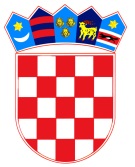        R E P U B L I K A   H R V A T S K ADUBROVAČKO-NERETVANSKA ŽUPANIJA               GRAD DUBROVNIKG r a d o n a č e l n i k KLASA: 363-01/19-09/20URBROJ: 2117/01-01-19-02U Dubrovniku, 28. kolovoza 2019. godineNa temelju članka 48. Zakona o lokalnoj i područnoj (regionalnoj) samoupravi («Narodne novine», broj 33/01, 60/01, 129/05, 109/07, 125/08, 36/09, 150/11, 144/12, 19/13, 137/15 -pročišćeni tekst i 123/17) i članka 41. Statuta Grada Dubrovnika ("Službeni glasnik Grada Dubrovnika", broj 4/09, 6/10, 3/11, 14/12, 5/13, 6/13 - pročišćeni tekst 9/15, 5/18), gradonačelnik Grada Dubrovnika donio je Z A K LJ U Č A KUtvrđuje se prijedlog Odluke o visini turističke pristojbe za brodove na kružnom putovanju u međunarodnom pomorskom prometu kada se brod nalazi na vezu u luci ili sidrištu luke te se dostavlja Gradskom vijeću grada Dubrovnika na raspravu i usvajanje.Prijedlog Odluke o visini turističke pristojbe za brodove na kružnom putovanju u međunarodnom pomorskom prometu kada se brod nalazi na vezu u luci ili sidrištu luke čini sastavni dio ovog prijedloga Zaključka. Izvjestitelj u ovom predmetu biti će Mato Franković, gradonačelnik Grada Dubrovnika.Gradonačelnik: Mato FrankovićDOSTAVITI:Upravnom odjelu za turizam, gospodarstvo i moreUpravnom odjelu za poslove gradonačelnika, na znanjeGradsko vijeće Grada DubrovnikaPismohranaEvidencijaNa temelju članka 11. Zakona o turističkoj pristojbi („Narodne novine“ broj: 52/2019) i članka 5. Pravilnika o najnižem i najvišem iznosu turističke pristojbe („Narodne novine“ broj: 71/2019)te članka 32. Statuta Grada Dubrovnika (“Službeni glasnik Grada Dubrovnika” 4/09, 6/10, 3/11, 14/12, 5/13, 6/13 – pročišćeni tekst, 9/15 i 5/18), Gradsko vijeće Grada Dubrovnika na ______ sjednici, održanoj ___________ 2019. godine, donijelo jeODLUKU o visini turističke pristojbe za brodove na kružnom putovanju u međunarodnom pomorskom prometu kada se brod nalazi na vezu u luci ili sidrištu luke Članak 1.Ovom odlukom određuje se turistička pristojba za brodove na kružnom putovanju u međunarodnom pomorskom prometu kada se brod nalazi na vezu u luci ili sidrištu luke na području grada Dubrovnika kao i iznos navedene turističke pristojbe.Članak 2.Visina turističke pristojbe iz članka 1. ove Odluke iznosi: Članak 3.Ova Odluka objaviti će se u „Službenom glasniku grada Dubrovnika“, a stupa na snagu 1. siječnja 2021. godine.                                                                                                      Predsjednik Gradskog vijeća:                                                                                                     mr. sc. Marko PotrebicaKLASA:URBROJ: U Dubrovniku,        R E P U B L I K A   H R V A T S K ADUBROVAČKO-NERETVANSKA ŽUPANIJA               GRAD DUBROVNIKUpravni odjel za turizam, gospodarstvo i moreKLASA: 363-01/19-09/20URBROJ: 2117/01-02-19-01U Dubrovniku, 28. kolovoza 2019. godineGRADONAČELNIKGRADA DUBROVNIKA-ovdje-Predmet: Prijedlog Odluke o visini turističke pristojbe za brodove na kružnom putovanju u                 međunarodnom pomorskom prometu kada se brod nalazi na vezu u luci ili sidrištu                 lukeČlankom 11. Zakona o turističkoj pristojbi („Narodne novine“ broj: 52/2019 – dalje: Zakon) propisano je da brod na kružnom putovanju u međunarodnom pomorskom prometu i međunarodnom prometu na unutarnjim vodama kada se nalazi na vezu u luci ili sidrištu luke može plaćati turističku pristojbu, s tim da općinsko ili gradsko vijeće donosi odluku hoće li se naplaćivati predmetna turistička pristojba i u kojem iznosu.Člankom 5.  Pravilnika o najnižem i najvišem iznosu turističke pristojbe („Narodne novine“ broj: 71/2019 – dalje: Pravilnik) propisani su najviši iznosi turističke pristojbe koju plaćaju brodovi na kružnom putovanju u međunarodnom pomorskom prometu i međunarodnom prometu na unutarnjim vodama kada se brod nalazi na vezu u luci ili sidrištu luke koji mogu donijeti općinska ili gradska vijeća.  Na temelju prethodno iznesenog, predlaže se gradonačelniku Grada Dubrovnika donijeti slijedećiZ A K LJ U Č A KUtvrđuje se prijedlog Odluke o visini turističke pristojbe za brodove na kružnom putovanju u međunarodnom pomorskom prometu kada se brod nalazi na vezu u luci ili sidrištu luke te se dostavlja Gradskom vijeću grada Dubrovnika na raspravu i usvajanje.Prijedlog Odluke o visini turističke pristojbe za brodove na kružnom putovanju u međunarodnom pomorskom prometu kada se brod nalazi na vezu u luci ili sidrištu luke čini sastavni dio ovog prijedloga Zaključka. Izvjestitelj u ovom predmetu biti će Mato Franković, gradonačelnik Grada Dubrovnika.Pročelnik:        Marko Miljanić univ.spec.oec.PRILOZI:Prijedlog Odluke o visini turističke pristojbe za brodove na kružnom putovanju u međunarodnom pomorskom prometu kada se brod nalazi na vezu u luci ili sidrištu lukeObrazloženjeDOSTAVITI:NaslovuGradsko vijeće Grada DubrovnikaPismohranaEvidencijaOBRAZLOŽENJEČlankom 4. Zakona o turističkoj pristojbi („Narodne novine“ broj: 52/2019 – dalje: Zakon) propisano je tko su sve obveznici plaćanja turističke pristojbe, te je u istom članku Zakona, stavak 1. točka 3. navedeno kako turističku pristojbu između ostalih plaćaju i brodovi na kružnom putovanju u međunarodnom pomorskom prometu i međunarodnom prometu na unutarnjim vodama kada se brod nalazi na vezu u luci ili sidrištu luke. Člankom 11. Zakona propisano je da brod na kružnom putovanju u međunarodnom pomorskom prometu i međunarodnom prometu na unutarnjim vodama kada se nalazi na vezu u luci ili sidrištu luke može plaćati turističku pristojbu, s tim da općinsko ili gradsko vijeće donosi odluku hoće li se naplaćivati predmetna turistička pristojba i u kojem iznosu.Člankom 5.  Pravilnika o najnižem i najvišem iznosu turističke pristojbe („Narodne novine“ broj: 71/2019 – dalje: Pravilnik) definirani su najviši iznosi turističke pristojbe koju plaćaju brodovi na kružnom putovanju u međunarodnom pomorskom prometu i međunarodnom prometu na unutarnjim vodama kada se brod nalazi na vezu u luci ili sidrištu luke koji mogu donijeti općinska ili gradska vijeća i to kako slijedi: Nadalje, člankom 11. stavak 2. Zakona je propisano kako je predmetna turistička pristojba prihod proračuna općina i gradova i jedinica područne (regionalne) samouprave.Člankom 21. stavak 3. istog Zakona propisano je kako se sredstva turističke pristojbe iz članka 11. stavka 1. Zakona raspoređuju 85% općini ili gradu i 15% županiji, a koriste se za poboljšanje javne i turističke infrastrukture i za projekte i programe održivog razvoja.Na temelju prethodno iznesenog, predlaže se donijeti Odluka o visini turističke pristojbe za brodove na kružnom putovanju u međunarodnom pomorskom prometu kada se brod nalazi na vezu u luci ili sidrištu luke na području grada Dubrovnika, sukladno gore navedenom Zakonu i Pravilniku.KAPACITET PUTNIKA PO BRODUIZNOS TURISTIČKE PRISTOJBE PO BRODU (KN)50 - 2002000,00201- 5005000,00501 -100010.000,001001 - 200020.000,002001 - 300030.000,003001 – i više40.000,00KAPACITET PUTNIKA PO BRODUNAJVIŠI IZNOS TURISTIČKE PRISTOJBE PO BRODU (u kunama)50 - 2002000,00201- 5005000,00501 -100010.000,001001 - 200020.000,002001 - 300030.000,003001 – i više40.000,00